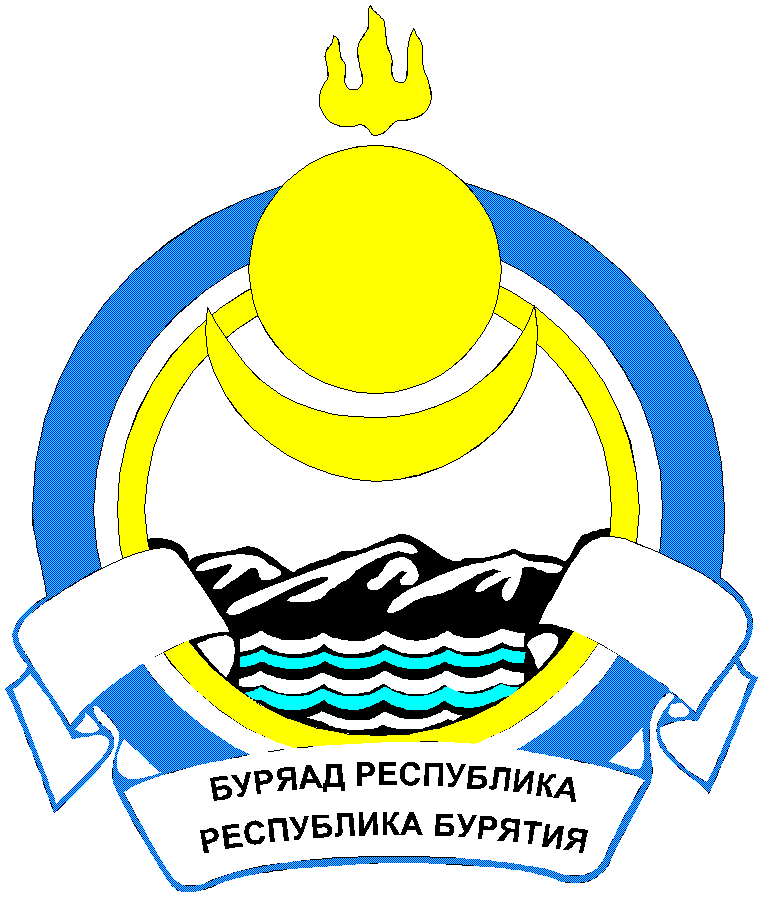 РЕСПУБЛИКА БУРЯТИЯМУНИЦИПАЛЬНОЕ КАЗЕННОЕ УЧРЕЖДЕНИЕ АДМИНИСТРАЦИЯ  МУНИЦИПАЛЬНОГО ОБРАЗОВАНИЯ СЕЛЬСКОГО ПОСЕЛЕНИЯ  «ТАРБАГАТАЙСКОЕ» (МКУ АДМИНИСТРАЦИЯ СЕЛЬСКОГО ПОСЕЛЕНИЯ "ТАРБАГАТАЙСКОЕ")БУРЯАД УЛАС НЮТАГАЙ ЗАСАГАЙ НАНГАЙ ЭМХИ ЗУРГААН "ТАРБАГАТАЙСКОЕ" СОМОНОЙ НЮТАГАЙ ЗАСАГАЙ БАЙГУУЛАМЖЫН ЗАХИРГААНПОСТАНОВЛЕНИЕ     от «03 »  апреля   2023 г.      					            		        №_18_     с. ТарбагатайОб отмене постановленияВ целях приведения в соответствие с действующем законодательством муниципального правового акта,  Администрация муниципального образования сельского поселения «Тарбагатайское»,  ПОСТАНОВЛЯЕТ:   Отменить постановление Администрации  муниципального образования сельского поселения «Тарбагатайское» от 20.10.2022 №37 «Об организации деятельности муниципального образования сельского поселения «Тарбагатайское» по выявлению бесхозяйных недвижимых вещей и принятию их в муниципальную собственность».                                                 2. Настоящее решение вступает в силу со дня его  обнародования.3. Контроль за исполнением настоящего решения оставляю за собой.Глава муниципального образованиясельского поселения "Тарбагатайское"                                     А.В.ДумноваГуршумова А.А.